Publicado en Barcelona el 04/10/2018 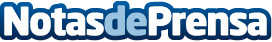 Éxito absoluto de Sublime Dreams Food: hamburguesería gourmet, en la Arnold Classic Europa 2018La Arnold Classic Europe 2018 se celebró el pasado 28,29 y 30 de septiembre en BarcelonaDatos de contacto:Laura AcostaCoordinadora de Marketing de Tormo Franquicias Consulting911 592 558Nota de prensa publicada en: https://www.notasdeprensa.es/exito-absoluto-de-sublime-dreams-food Categorias: Nacional Franquicias Gastronomía Cataluña Emprendedores Restauración Otros deportes Consumo http://www.notasdeprensa.es